IEEE P802.11Wireless LANsAbstractThis submission proposes the resolutions to 11az SAB1 CID-7122 and 7126. The page and line numbers refer to those in 11az Draft 4.1 [1].Introduction This submission proposes the resolutions to 11az SAB1 CID- 7122 and 7126. The page and line numbers refer to those in 11az Draft 4.1 [1].Comments: Proposed resolution27.3.11 HE Preamble 27.3.11.1 Introduction TGaz Editors: Please modify the text on page 236/line 29 as shown below: (#7122, #7126)See 27.3.18a and 27.3.18 for HE preamble for HE Ranging NDP and HE TB Ranging NDP27.3.18a HE Ranging NDP and HE TB Ranging NDP This subclause applies only to HE Ranging NDP and HE TB Ranging NDP. (#5474) TGaz Editors: Please change the text in 27.3.18a.1 as shown below: (#7122, #7126)27.3.18a.1 HE Ranging NDP The format of an HE Ranging NDP is shown in Figure 27-46a (HE Ranging NDP format). Figure 27-46a—HE Ranging NDP format (#4014)The HE Ranging NDP has the following properties:Uses the HE SU PPDU format but without the Data field. HE-STF in HE Ranging NDP is the same as the HE-STF in a HE SU PPDU (#5090) Uses HE-LTFs (#5217) or Secure HE-LTFs when the TXVECTOR parameter SECURE_LTF_FLAG is set to 0 or 1 respectively. Secure HE-LTFs use randomized LTF sequences, pseudorandom and deterministic per stream phase rotation and when the TXVECTOR parameter TX_WINDOW_FLAG is set to 1, a frequency domain flat top window, instead of the frequency domain rectangular window; see 27.3.18d (Construction of Secure HE-LTF). (#3215, #3354, #3911, #3920, #4018, #5216) Uses HE-LTF repetitions, if indicated in the TXVECTOR parameter LTF_REP by values larger than one. (#7347) Has a Packet Extension (PE) field that is 4 μs in duration. No energy is transmitted during the first 1.6 μs of the PE field if the HE-LTF field is using the secure HE-LTF, similar to no energy being transmitted during the GI of HE-LTF symbols. (#5465) For decoding the HE-LTF field, a PHY-RXLTFSEQUENCE.request primitive issued from the MAC provides the LTF_REP parameter and LTF_OFFSET parameter, which are not encoded in the HE-SIG-A, but included in the preceding Ranging NDP Announcement frame. The LTF_OFFSET parameter indicates the number of secure HE-LTF symbols to skip for receiving the corresponding user’s . (#3271, #5435, #5452, #5376, #7347)    The only supported mode is 2x HE-LTF with 1.6 μs GI. The other combinations of HE-LTF modes and GI duration are disallowed. (#4014) No energy is transmitted during the GI of the HE-LTF symbols when secure HE-LTF is used, which is referred to as a zero-power GI. (#5465) The number of HE-LTF symbols in an HE Ranging NDP depends on the number of space-time streams N_STS, the number of HE-LTF repetitions, and when Secure HE-LTFs are used, the number of users NUM_USERS. (#7347) TGaz Editors: Replace Figure 27-46b with the figure below and change the caption as shown below. (#7122, #7126)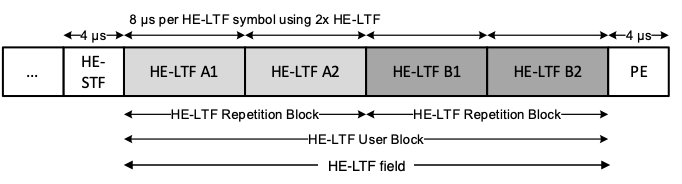 Figure 27-46b—xample of HE-LTFs in an HE Ranging NDP with N_STS=2 and LTF_REP =2 (#4014, #5452) When the TXVECTOR parameter SECURE_LTF_FLAG is set to 0, HE-LTFs (#5217) as defined in Subclause 27.3.11.10 (HE-LTF) are used in the HE Ranging NDP. he number of HE-LTF symbols is the product ofhe number of HE-LTF repetitions, given in LTF_REPthe conventional number of HE-LTF, NHE-LTF, based on the number of space-time streams N_STS, as defined in Table 21-13 (Number of VHT-LTFs required for different numbers of space-time streams). The construction of the HE-LTFs in an HE Ranging NDP is done by repeating the steps in Subclause 27.3.6.9 (Construction of HE-LTF) LTF_REP times, i.e., a value of LTF_REP equal to 1 indicates a HE-LTF , and a value of LTF_REP greater than 1 indicates the use of repetition. If the TXVECTOR parameter SECURE_LTF_FLAG is set to 0, the TXVECTOR parameter NUM_USERS is not present which is then assumed to be 1. (#7347) When the TXVECTOR parameter SECURE_LTF_FLAG is set to 1, Secure HE-LTFs as defined in 27.3.18d (Construction of Secure HE-LTF), are used and the Packet Extension field will be partially replaced by a zero power GI in its first 1.6 μs, see Figure 27-46c (HE Ranging NDP format with Secure HE-LTFs). For the secure HE-LTF symbol or Packet Extension field with zero power GI, the time domain signal has zero power during the period of the GI. The total number of HE-LTF symbols is the product of he number of HE-LTF repetitions given in LTF_REPNHE-LTF,  based on the number of space-time streams N_STS, as defined in Table 21-13 (Number of VHT-LTFs required for different numbers of space-time streams). (#2499, #4014) For Secure HE-LTF , the number of HE-LTF repetitions given in LTF_REP shall be greater than 1. (#7347) Figure 27-46c—HE Ranging NDP format with Secure HE-LTFsNOTE—The intended receiver can use the LTF repetitions to check for consistency of the channel estimates across the epetition. One metric that can be used for the consistency check is to take the mean-squared error between consecutive channel estimates and compare against a threshold relative to the measured noise power. (#5189, #5192) The Secure HE-LTF  each serare concatenated one after another  a maximum of 64. In the HE modulated fields, the number of Tx antennas are the same as the N_STS user  and may vary from one  to the other. In the pre-HE modulated fields, the number of Tx antennas used shall be no less than the minimum number of Tx antennas used in the HE modulated fields. The sum of the Tx power across all Tx antennas shall remain constant throughout the entire HE Ranging NDP PPDU. (#TC1007r1) (#3129) The NSTS And Midamble Periodicity field in HE-SIG-A is set to the number of space- time streams of the first user minus 1. (#5423) TGaz Editors: Please replace Figure 27-46d and the caption with the figure and caption shown below: (#7122, #7126)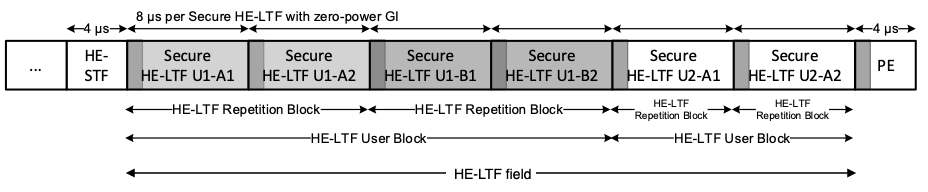 Figure 27-46d—xample of secure LTFs with NUM_USERS=2, N_STS=[2,1] and LTF_REP =[2,2] (#4014, #5452, #7349) TGaz Editors: Please change the text in 27.3.18a.2 as shown below. (#7122, #7126)27.3.18a.2 HE TB Ranging NDP The format of an HE TB Ranging NDP is shown in Figure 27-46e (HE TB Ranging NDP format). Figure 27-46e—HE TB Ranging NDP format (#4014)The HE TB Ranging NDP has the following properties:Uses the HE TB PPDU format but without the Data field. HE-STF in HE TB Ranging NDP is the same as the HE-STF in a HE TB PPDU (#5090) Uses HE-LTFs or Secure HE-LTFs when the TXVECTOR parameter SECURE_LTF_FLAG is set to 0 or 1 respectively.Secure HE-LTFs use randomized LTF sequences, pseudorandom and deterministic per stream phase rotation and when the TXVECTOR parameter TX_WINDOW_FLAG is set to 1, a frequency domain flat top window, instead of the frequency domain rectangular window; see 27.3.18a.4  (Construction of Secure HE-LTF). (#3215, #3354, #3911, #3920, #4018, #5216)Uses HE-LTF repetitions, if indicated in the TXVECTOR parameter LTF_REP by values larger than one. (#7352) The HE-LTF field of an HE TB Ranging NDP consists a single HE-LTF User Block.  An HE-LTF User Block contains one or more HE-LTF Repetition Blocks, and the number of HE-LTF Repetition Blocks is equal to LTF_REP. Has a Packet Extension (PE) field that is 4 μs in duration. No energy is transmitted during the first 1.6 μs of the PE field if the HE-LTF field is using the secure HE-LTF, similar to no energy being transmitted during the GI of HE-LTF symbols. (#5465) For transmission of HE-LTFs, if NSTS = NTx, the Q matrix shall be an Identity matrix, and if NSTS < NTx, the Q matrix shall be an antenna selection matrix with no antenna swapping. The Q matrix becomes an Identity matrix when all 0 rows are removed. (#3128) The only supported mode is the 2x HE-LTF with 1.6 μs GI. The other combinations of HE-LTF modes and GI duration are disallowed. The number of HE-LTF symbols in an HE TB Ranging NDP is the product of the usual number of HE-LTF symbols NHE-LTF and the number of HE-LTF repetitions, given in LTF_REP. A value of LTF_REP equal to 1 indicates HE-LTF , and a value of LTF_REP greater than 1 indicates the use of repetitions. The sum of Tx power shall remain constant throughout the entire HE TB Ranging NDP PPDU. (#TC1007r1, #5435, #5452, #5376, #7352) When the TXVECTOR parameter SECURE_LTF_FLAG is set to 0, HE-LTF as defined in Subclause 27.3.11.10 (HE-LTF) are usedWhen the TXVECTOR parameter SECURE_LTF_FLAG is set to 1, Secure HE-LTFs as defined in 27.3.18d (Construction of Secure HE-LTF) are used and the Packet Extension field will be partially replaced by a zero power GI in its first 1.6 μs; see Figure 27-46f (HE TB Ranging NDP format with Secure HE LTFs). The repetitions of the HE-LTF symbols are repetition of HE-LTF . The randomized HE-LTF sequences are different for HE-LTF repetitions. (#2357) Figure 27-46f—HE TB Ranging NDP with Secure HE-LTFsReferences[1] IEEE P802.11az™/D4.1, Draft Standard for information technology – Telecommunications and information exchange between systems Local and metropolitan area networks – Specific requirements, Part 11: Wireless LAN Medium Access Control (MAC) and Physical Layer (PHY) Specifications, Amendment 4: Enhancements for positioningProposed Resolutions to 2 CIDs of 11az SAB1 Proposed Resolutions to 2 CIDs of 11az SAB1 Proposed Resolutions to 2 CIDs of 11az SAB1 Proposed Resolutions to 2 CIDs of 11az SAB1 Proposed Resolutions to 2 CIDs of 11az SAB1 Date:  2022-03-09Date:  2022-03-09Date:  2022-03-09Date:  2022-03-09Date:  2022-03-09Author(s):Author(s):Author(s):Author(s):Author(s):NameCompanyAddressPhoneemailQi WangApple Inc. qi_wang2@apple.comTianyu WuApple Inc. tianyu@apple.comChristian BergerNXPchristian.berger@nxp.comCIDPage/LineClauseCommentProposed changeResolution7122238/1727.3.18a.1What does a "segment" mean?Define "segment".Revised. Agree with the commenter that segment is not clearly defined. “segment” can also be  confused with frequency segment used in 11ax.  As a result, HE-LTF field, HE-LTF User Block, and HE-LTF Repetition Block are defined to describe the structure of HE-LTFs of an HE Ranging NDP and an HE TB Ranging NDP. TGaz editor: please incorporate the text changes in submission 22/489r1https://mentor.ieee.org/802.11/dcn/21/11-22-0489-01-00az-proposed-resolutions-to-SAB1-2CIDs.docx7126240/3727.3.18a.2What is a “structure for HE-LTF fields”? Define “structure for HE-LTF fields”. Revised. Agree with the commenter that “structure for the HE-LTF fields” is not clearly defined. As a result, HE-LTF field, HE-LTF User Block, and HE-LTF Repetition Block are defined to describe the structure of HE-LTFs of an HE Ranging NDP and an HE TB Ranging NDP. TGaz editor: please incorporate the text changes in submission 22/489r1https://mentor.ieee.org/802.11/dcn/21/11-22-0489-01-00az-proposed-resolutions-to-SAB1-2CIDs.docx